VIII WOJEWÓDZKI FESTIWAL 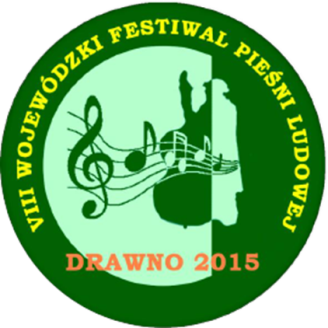 PIEŚNI LUDOWEJ- DRAWNO 2015(kolejność występów zespołów)L.p.Nazwa zespołuRepertuar1.Zespół wokalny ,,Zamkowe nutki” z Specjalnego Ośrodka Szkolno-Wychowawczego w Niemieńsku-  ,,Czerwone jabłuszko”- ,,Czerwone jagody”-  ,,Hej, z góry z góry jadą Mazury”2.Zespół wokalny ,,Brzezinki” z Domu Pomocy Społecznej w Brzezinach-  ,,Siadła pszczółka”-  ,,Miała baba koguta”-  ,,Głęboka studzienka”3.Zespół wokalny ,,Grupa My” z Choszczna-  ,,Czerwone jabłuszko”-  ,,W zielonym gaju”-  ,,Wiła wianki”4.Zespół wokalny ,,Nadzieja” i ,,Stokrotki” z Chłopowa- ,,Mazureczek”- ,,Koło mego ogródeczka”- ,,Ach jak dobrze żonom tym …”5.Zespół wokalno-muzyczny ,,Drawiczanki” z Drawna-  ,,Wloz se do stodoły”-  ,,I znowu nie przespana noc”-  ,,Ja do miasta nie pojadę”6.Zespól wokalny ,,Mirosławiacy” z Mirosławca-  ,,Siedziała cyganka”-  ,,Gdybym się ptakiem stał”-  ,,Z tamtej strony drogi”7.Folklorystyczny zespół śpiewaczy ,,Kalina” z Kobylanki -  ,,Na ganku”-  ,,Skowronek śpiewa”-  ,,Leć głosie po rosie”8.  Zespół wokalny ,,Super Babki” z Kolska-  ,,W okienku”- ,,Wiosenka, wiosenka”-  ,,Szła dziewczyna przez las”9.Zespół wokalny ,,Pogodna Jesień” z Choszczna-  ,,Rozkołysał się czeremchy biały kwiat”-  ,,To i hola, hola”-  ,,Lube”, ,,Koń”10.Zespół wokalno-muzyczny ,,Dominikowianki” z Dominikowa-  ,,Z tamtej strony wody”-  ,,Świeć miesiączku”-  ,,Żebyśta wiedzieli”11.Zespól wokalno-muzyczny ,,Swojacy” z Mirosławca-  ,,Nie grywaj Wojtek”-  ,,Kiedy to było”-  ,,Zachodzi słoneczko”12.Zespół wokalny ,,Mirage” z Choszczna-  ,,Koło mego domu stoi dziewczę   w sadzie”-  ,,W polu grusza stoi”-  ,,Piosenka o Stobnicy”13.Zespół śpiewaczy ,,Lipka” z Kobylanki-  ,,Nieś mnie koniku, nieś”-  ,,Czemuś nie przyszedł”-  ,,Na ludową nutę”14.Zespół wokalny ,,Drawianki” z Drawna-  ,,Nie chodź koło róży”-  ,,Ty pójdziesz górą”-  ,,U sąsiada”15.Zespół wokalno-muzyczny KGW ,,Szarotki” z Korytowa-  ,,Korytowianka”-  ,,Sadzie”-  ,,Suliko”- ,,Lipka”16.Zespół wokalno-muzyczny ,,Granowianki” z Granowa-  ,,W poniedziałek rano”-  ,,Topola”-  ,,Chłopiec”17.Zespół wokalno-muzyczny ,,Złota Jesień” z Dolic-  ,,Wiśniowy sad”-  ,,W moim ogródeczku”-  ,,Hej cyganie”18.Zespół śpiewaczy z kapelą ,,Darskowiacy” ze Złocieńca-  ,, Nie chciała mu dać”-  ,,Świeci miesiąc świeci”-  ,,Kasiu, Kasiu”19.Zespół wokalno-muzyczny ,,Jarzębina” z Hanek-  ,,Kareta złota”-  ,,Hej tam wczoraj z wieczora”-  ,,Tam na łące”20.Zespół śpiewaczy ,,Biadule” z Rymania-  ,,Czekałam”-  ,,Chłopoki”-  ,,Matuś”21.Zespół wokalny ,,My Emeryci” z Kalisza Pomorskiego-  ,,Głęboka studzienka”-  ,,W moim ogródeczku”-  ,,Za górami, za lasami”22.Zespół wokalno-muzyczny ,,Reczanie” z Recza-  ,,Zielony mosteczek”-  ,,Zachodźże słoneczko”-  ,,Siwy konik siwy”23.Zespół wokalno-muzyczny,,Swaty” z Będzina- ,,Krakowiak”- ,,Moja ty dziewczyno”- ,,Polka leżachowska”24.Zespół wokalny ,,Bierzwniczanki”z Bierzwnika- ,,Szumcie brzozy”- ,,Nieś mnie koniku”- ,,Jest drożyna”- ,,Słoneczko na zachodzie”25.Zespół wokalno-muzyczny,,Popowianie” z Popowa- ,,Dzisiaj Popowianie”- ,,Matulu, Matulu”- ,,Szła dziewczyna”26.Zespół wokalno-muzyczny ,,Kalina” z Dolic- ,,Pamiętam jak dziś”- ,,Jestem Rybak”- ,,Kaszuby”